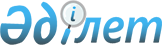 Г.В. Ким туралыҚазақстан Республикасы Үкіметінің қаулысы 2000 жылғы 10 ақпан N 201

      Қазақстан Республикасының Үкіметі қаулы етеді:

      Г.В.Ким Қазақстан Республикасының Әділет вице-министрі болып тағайындалсын.      Қазақстан Республикасының

      Премьер-Министрі
					© 2012. Қазақстан Республикасы Әділет министрлігінің «Қазақстан Республикасының Заңнама және құқықтық ақпарат институты» ШЖҚ РМК
				